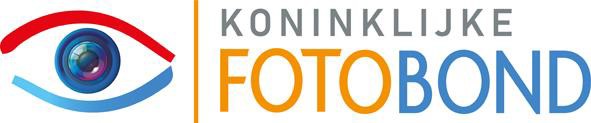 Agenda 2024	Datum	Wie	Activiteit	Waar	1 – 2 februari 2024: 	DB Studiedagen	uitdiepen onderwerpen 20 januari	Wilp	11 maart 2024	DB + coörd.Landelijke Gr.	Halfjaar overleg	nnb	23 maart	Bondsbestuurvergadering	voorbereiding ALV	De Amershof	20 april	ALV	Fin. 2023 en begroting 2024	De Amershof	22 22april	DB vergadering	Actiepunten uit ALV	nnb	14 september	DB + Taakgroepen	halfjaar overleg	De Amershof	23 september	DB + coördinatoren Landelijke Groepen	Halfjaar overleg	DatumBestuurActiviteitLocatie1 – 2 februari 2024DB Studiedagenuitdiepen onderwerpenWilp11 maart 2024DB + coördinatoren Landelijke Groepenhalfjaar overlegnnb23 maart 2024Bondsbestuur + Besturendag BB+voorbereiding ALVde Amershof20 april 2024Alg. Ledenvergadering (ALV)Fin. 2023 en begroting 2024de Amershof22 april 2024DB-vergaderingactiepunten uit de ALVnnb14 september 2024DB + Taakgroepenhalfjaar overlegde Amershof23 september 2024DB + coördinatoren Landelijke Groepenhalfjaar overlegde Amershof12 oktober 2024BB+ AfdelingsbestuurOverleg + begrotingende Amershof30 november 2024Alg. Ledenvergadering (ALV)Fin. 2024 en begroting 2025de Amershof